T     E     R     R     A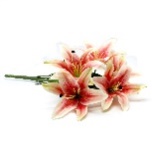 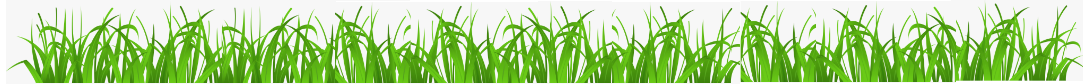 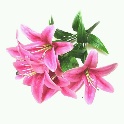 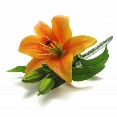 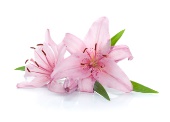 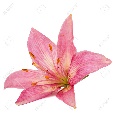 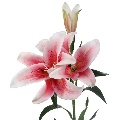 QUANDO EU ME ENCONTRAVA PRESO. NA CELA DE UMA CADEIA. FOI QUE VI PELA PRIMEIRA VEZ.
AS TAIS FOTOGRAFIAS
EM QUE APARECES INTEIRA
PORÉM LÁ NÃO ESTAVAS NUA
E SIM COBERTA DE NUVENS...TERRA! TERRA!
POR MAIS DISTANTE
O ERRANTE NAVEGANTE
QUEM JAMAIS TE ESQUECERIA?...NINGUÉM SUPÕE A MORENA
DENTRO DA ESTRELA AZULADA
NA VERTIGEM DO CINEMA
MANDO UM ABRAÇO PRÁ TI
PEQUENINA COMO SE EU FOSSE
O SAUDOSO POETA
E FOSSES A PARAÍBA... EU ESTOU APAIXONADO
POR UMA MENINA TERRA
SIGNO DE ELEMENTO TERRA
DO MAR SE DIZ TERRA À VISTA
TERRA PARA O PÉ FIRMEZA
TERRA PARA A MÃO CARÍCIA
OUTROS ASTROS LHE SÃO GUIA...EU SOU UM LEÃO DE FOGO
SEM TI ME CONSUMIRIA
A MIM MESMO ETERNAMENTE
E DE NADA VALERIA
ACONTECER DE EU SER GENTE
E GENTE É OUTRA ALEGRIA
DIFERENTE DAS ESTRELAS...DE ONDE NEM TEMPO, NEM ESPAÇO
QUE A FORÇA MANDE CORAGEM
PRÁ GENTE TE DAR CARINHO
DURANTE TODA A VIAGEM
QUE REALIZAS NO NADA
ATRAVÉS DO QUAL CARREGAS
O NOME DA TUA CARNE...NAS SACADAS DOS SOBRADOS
DA VELHA SÃO SALVADOR
HÁ LEMBRANÇAS DE DONZELAS
DO TEMPO DO IMPERADOR
TUDO, TUDO NA BAHIA
FAZ A GENTE QUERER BEM
A BAHIA TEM UM JEITO...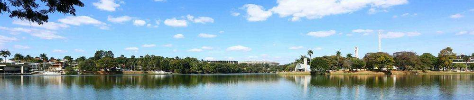 LINDO POEMA, NÃO ACHA? É UMA DECLARAÇÃO DE AMOR QUE O CANTOR CAETANO VELOSO FEZ PELO NOSSO PLANETA. TEM 6 ESTROFES INTERCALADAS PELO REFRÃO QUE SE REPETE.AGORA QUE VOCÊ JÁ LEU. VAMOS ESCUTAR. CANTE JUNTO O REFRÃO, TODA VEZ QUE ELE APARECER.https://www.youtube.com/watch?v=gMsSrxGwW8UQ1. QUAL INSTRUMENTO MUSICAL ACOMPANHA A VOZ DE CAETANO? (ESCREVA A RESPOSTA COMPLETA. VOU COMEÇAR PARA VOCÊ)O INSTRUMENTO MUSICAL QUE ACOMPANHA A VOZ DE CAETANO VELOSO É_______________________________________________________________________________Q2. ESCUTANDO A MÚSICA COM ATENÇÃO, QUASE NO FINAL, APARECE UM INSTRUMENTO DIFERENTE. VOCÊ CONSEGUE IDENTIFICAR? ______________________________________________________________________________________________________________________________________________________________________________________________________________Q3. COPIE SOMENTE O REFRÃO COM LETRA BEM BONITA. _______________________________________________________________________________________________________________________________________________________________________________________________________________________________________________________________________________________________________________________________________________________________________________________________________________________________________________________________________________________________________________________________________________________________________________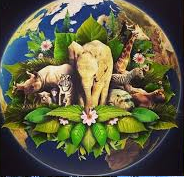 Q5.  “QUE A FORÇA MANDE CORAGEM. PRÁ GENTE TE DAR CARINHO....” NA SUA OPINIÃO, O QUE SIGNIFICA DAR CARINHO PARA O PLANETA? ________________________________________________________________________________________________________________________________________________________________________________________________________________________________________________________________________________________________________________________________Q6. ESCOLHA UMA DAS ESTROFES DA CANÇÃO E FAÇA UMA BELA ILUSTRAÇÃO NO ESPAÇO ABAIXO. O TÍTULO DA ILUSTRAÇÃO DEVE TER RELAÇÃO COM A ESTROFE ESCOLHIDA.NÃO SE ESQUEÇA DE PINTAR O FUNDO, USAR SOMBREADO, PENSE EM ELEMENTOS MAIS PERTO E MAIS LONGE. BOM TRABALHO. TÍTULO:_______________________________________________________________________ 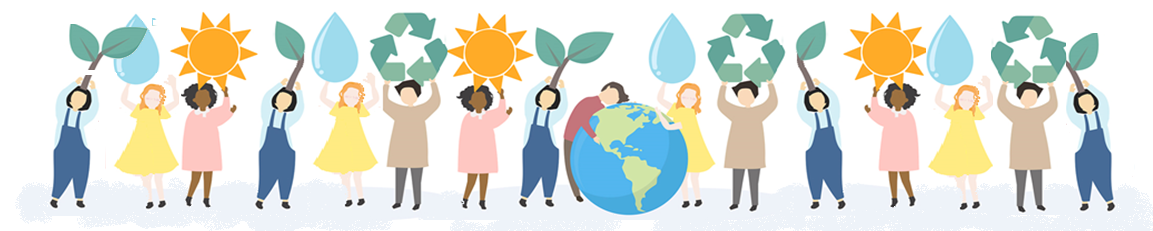 